作 者 推 荐她会讲关于爱情的故事蒂亚·威廉姆斯（Tia Williams）作者简介：    蒂亚·威廉姆斯（Tia Williams）是TeenPeople杂志的美容总监，曾是YM、Elle、Glamour和Lucky的美容作家和编辑。她经常出现在MTV、CNN、福克斯新闻等电视台的节目上，讨论美容趋势。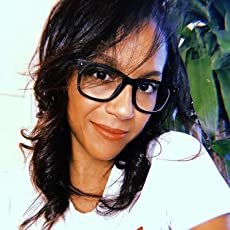 中文书名：《淑女好逑》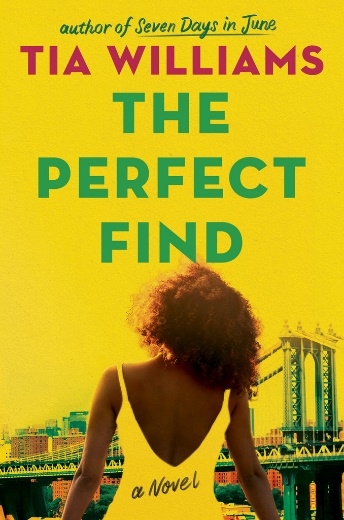 英文书名：THE PERFECT FIND作    者：Tia Williams出 版 社：GCP代理公司：Grand Central/ANA/Leah出版时间：2021年3月代理地区：中国大陆、台湾页    数：233页审读资料：电子稿	类    型：小说版权已授：意大利、匈牙利、荷兰、法国、葡萄牙、俄罗斯、英国内容简介：《淑女好逑》将由Netflix改编为电影，并将由加布里艾尔·尤尼恩，艾美奖提名人尼西·纳什和基思·鲍尔斯联袂出演。本电影将在2023年正式上映。https://www.vanityfair.com/hollywood/2023/01/behold-18-of-the-most-anticipated-netflix-2023-movies一个40岁的女人，她的事业、内分泌、银行账户都岌岌可危，她是否会冒着一切风险，与一个可能永远毁掉她复出机会的人开展地下恋情？詹娜·琼斯，前《It女孩》时尚编辑，40岁，身无分文，渴望第二次机会。她被《达林》杂志炒鱿鱼后，相伴多年的未婚夫也离开了她，她不得不向她的死敌达西·维尔乞求一份工作。达西同意雇佣她的竞争对手，只是因为她的时尚网站需要从詹娜那里得到一点启发。詹娜与年龄只有她一半的数字达人共事，假装自己仍然是时尚达人，过着时尚的生活（她卖掉了自己的设计师衣柜来支持她的素描的工作室，如今悄悄地穿上了沃尔玛购入的衣服）。更糟糕的是，被指派协助她的拍摄网络连续剧的22岁摄像师把她逼疯了。埃里克·库姆斯是她难以抵抗的禁忌。媒体评价：“《淑女好逑》具备一切浪漫小说的优点，它引导人们不屈不挠。”——《华盛顿邮报》中文书名：《六月里的七天》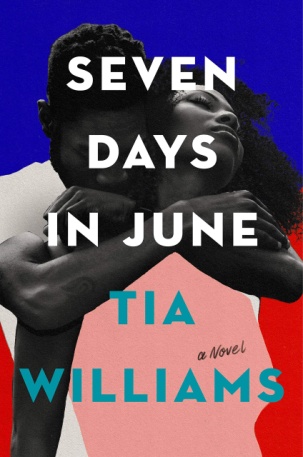 英文书名：SEVEN DAYS IN JUNE作    者：Tia Williams出 版 社：Grand Central代理公司：Wendy Sherman/ANA/Leah页    数：336页出版时间：2021年6月代理地区：中国大陆、台湾审读资料：电子稿类    型：小说内容简介：瑞喜读书俱乐部六月精选REESE’S BOOK CLUB PICK FOR JUNE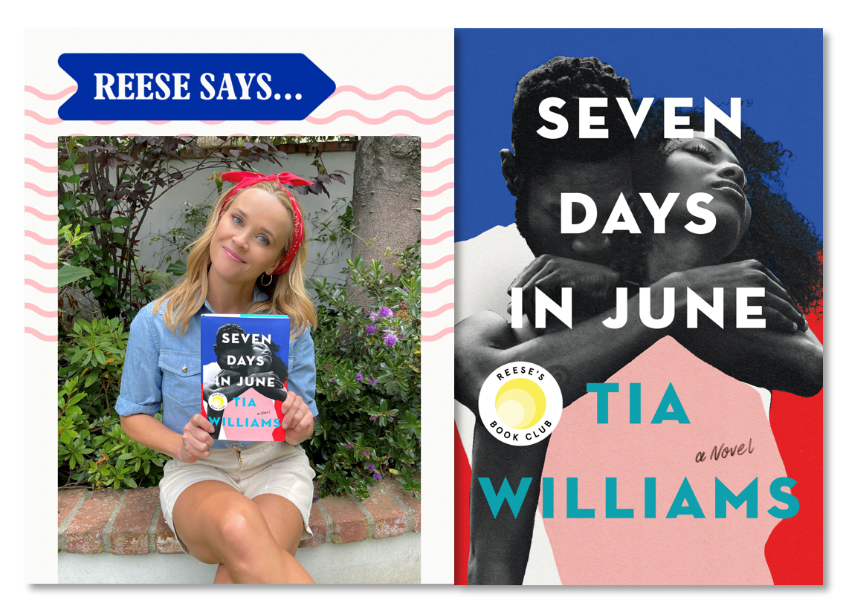     七天坠入爱河，十五年忘却，七天找回一切……《完美发现》（The Perfect Find）的作者这次为读者带来一部知性、浪漫、性感的崭新故事，讲述了两位作家和他们的爱的第二次机会。    布鲁克林妮特·伊娃·梅西（Brooklynite Eva Mercy）是一个单身母亲和畅销情色小说作家，她经常感到来自各方的压力。谢恩·霍尔（Shane Hall）是一个神秘的隐居获奖作家，但是出乎所有人意料的是，他竟然出现在了纽约。    当谢恩和伊娃在一个文学活动上意外相遇的时候，他们之间产生了强烈的火花，他们的相遇不仅揭开了他们过去的伤疤，还震动了纽约的黑人作家圈。但是人们不知道的是，他们在二十年前，还是十几岁的青年的时候，就曾经疯狂热恋过一周。他们或许假装自己的生活一切都好，但是两人都无法否认他们之间的化学反应，也不能否认从那之后，他们一直在自己的书中向对方表达爱意。    在接下来的七天里，在布鲁克林热气升腾的夏季时光中，伊娃和谢恩重新开始了交往，伊娃不确定她要怎么相信这个曾经伤了她的心的男人，她要想办法让他离开纽约，这样她才能使自己的生活恢复正常。但是，在谢恩再次消失之前，她还需要弄清楚几个问题的答案……    《六月里的七天》（Seven Days in June）通过对黑人的生活、现代母亲育儿生活，以及失去母亲的后果的敏锐观察，讲述了一个温暖、深刻，且不失幽默的故事。媒体评价：    “在《六月里的七天》（Days in June）一书中，蒂亚·威廉姆斯勾勒出一个充满诱惑的幻想世界：丰富的友谊、命运多舛的恋人、艺术的成就感。但是，精明的当代城市生活人类学家威廉姆斯也在书写现实主义的故事，探索个人痛苦，家庭纠葛，以及在白人定义的世界中的黑人身份。这一切没有引向对现实的逃避（尽管这本书为读者带来了乐趣），而是展现出一种生活的真实景象：复杂和困难中夹杂着巨大的快乐。”——罗曼·阿拉姆（Rumaan Alam），国家图书奖决选名单入围作品《把世界抛在身后》（Leave the World Behind）的作者谢谢您的阅读！请将回馈信息发至：郭丹娅 (Leah Guo)安德鲁﹒纳伯格联合国际有限公司北京代表处北京市海淀区中关村大街甲59号中国人民大学文化大厦1705室, 邮编：100872电话：010-82449325传真：010-82504200Email: Leah@nurnberg.com.cn网址：www.nurnberg.com.cn微博：http://weibo.com/nurnberg豆瓣小站：http://site.douban.com/110577/微信订阅号：ANABJ2002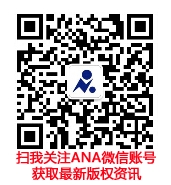 